Uitslag Wedvlucht   1621   DE REISDUIF          SOMMELSDIJK          V25 Niergnies 24-06-2023   Los:07.15   Deelnemers:12   Duiven:172 Weer: Zuid Westen wind   PLC Naam                  Afstand  AD/AP  Get Ring       Tijd     Snelheid   Punten   1 P.van Moort           186,144   8/7     7 2-8430294  09.16.24   1533,311  150,0   2 J.de Blok             190,912   8/6     3 2-8429929  09.20.28   1521,613  147,4   3 M.A.van Nimwegen      190,743   7/7     1 1-1164213  09.21.08   1512,220  144,8   4 J.van Alphen          190,723   7/6     6 2-8429821  09.21.19   1509,688  142,2   5 P.van Moort              2      8       5 2-8430297  09.18.50   1503,182  139,7   6 J.de Blok                2      8       1 1-1164006  09.22.18   1499,699  137,1   7 C.Looy                190,438   8/4     3 0-1465312  09.22.45   1490,707  134,5   8 P.van der Sluijs      190,397  17/11    1 2-8434629  09.23.29   1481,882  131,9   9 J.van Alphen             2      7       1 1-1164304  09.23.48   1480,584  129,3  10 M.A.van Nimwegen         2      7       5 2-8430231  09.24.18   1475,185  126,7  11 P.van der Sluijs         2     17       9 2-8430276  09.24.06   1474,803  124,1  12 M.A.van Nimwegen         3      7       4 2-8430230  09.24.21   1474,616  121,6  13 P.van Moort              3      8       4 2-8430074  09.21.56   1466,470  119,0  14 P.van der Sluijs         3     17       4 2-8434631  09.24.51   1466,285  116,4  15 J.de Blok                3      8       8 2-8429917  09.25.27   1463,485  113,8  16 P.van der Sluijs         4     17      12 9-1636174  09.25.16   1461,595  111,2  17 Cor en Yvonne Kleijn  190,681  20/10    1 1-1164387  09.25.44   1458,540  108,6  18 M.A.van Nimwegen         4      7       3 0-7026275  09.26.09   1454,377  106,0  19 Cor en Yvonne Kleijn     2     20       4 2-8429768  09.26.21   1451,692  103,4  20 C.Looy                   2      8       8 2-8430211  09.26.19   1450,218  100,9  21 P.van Moort              4      8       6 6-1489401  09.23.25   1449,532   98,3  22 Cor en Yvonne Kleijn     3     20       2 8-5114459V 09.26.34   1449,300   95,7  23 P.van Moort              5      8       8 2-8430095  09.23.27   1449,156   93,1  24 M.A.van Nimwegen         5      7       6 0-1465409  09.26.42   1448,304   90,5  25 C.Looy                   3      8       7 2-6004546  09.26.32   1447,829   87,9  26 P.van der Sluijs         5     17       3 0-1465662  09.27.11   1440,402   85,3  27 J.de Blok                4      8       6 1-1164005  09.27.41   1438,852   82,8  28 P.van der Sluijs         6     17       7 9-1636177  09.27.37   1435,695   80,2  29 J.van Alphen             3      7       5 2-8429823  09.28.06   1432,757   77,6  30 Cor en Yvonne Kleijn     4     20      18 2-8429758V 09.28.07   1432,425   75,0  31 Cor en Yvonne Kleijn     5     20      14 0-1465901V 09.28.14   1431,172   72,4  32 J.van Alphen             4      7       3 8-5126077  09.28.33   1427,930   69,8  33 P.van den Boogert     190,568  35/2     8 2-8430010  09.28.46   1424,630   67,2  34 Cor en Yvonne Kleijn     6     20       3 2-7075434V 09.29.16   1420,158   64,7  35 P.van Moort              6      8       2 0-1465631  09.26.36   1414,469   62,1  36 P.van Moort              7      8       3 1-1164149  09.26.39   1413,932   59,5  37 P.G.van den Boogert   190,568  20/3    13 0-1465270V 09.30.07   1410,229   56,9  38 P.G.van den Boogert      2     20       1 1-1164114V 09.30.10   1409,708   54,3  39 Cor en Yvonne Kleijn     7     20       9 2-8429701V 09.31.06   1401,028   51,7  40 P.van der Sluijs         7     17      11 0-1465668  09.31.04   1399,293   49,1  41 J.van Alphen             5      7       7 2-8429839  09.31.20   1398,781   46,6  42 C.Looy                   4      8       1 0-1484823  09.31.20   1396,854   44,0  43 J.de Blok                5      8       7 1-1164011  09.32.14   1391,145   41,4  44 J.de Blok                6      8       5 2-8429921  09.32.17   1390,640   38,8  45 J.van Alphen             6      7       4 7-1242748  09.32.12   1389,945   36,2  46 M.A.van Nimwegen         6      7       2 2-7075407  09.32.15   1389,740   33,6  47 M.A.van Nimwegen         7      7       7 2-7075415  09.32.23   1388,391   31,0  48 H.Rosmolen            188,928   5/1     4 1-1164290  09.31.29   1384,260   28,4  49 P.van der Sluijs         8     17      13 2-8430279  09.32.44   1382,360   25,9  50 Appel Vis van Heemst  190,305  21/1     8 2-8429896  09.33.21   1375,535   23,3  51 P.van der Sluijs         9     17       8 0-1465585  09.33.37   1373,550   20,7  52 Cor en Yvonne Kleijn     8     20       5 2-7075433  09.33.51   1373,280   18,1  53 P.van der Sluijs        10     17      10 0-1465586  09.33.48   1371,737   15,5  54 P.G.van den Boogert      3     20      12 2-8429934V 09.33.56   1371,493   12,9  55 P.van der Sluijs        11     17       5 9-1636197  09.34.13   1367,631   10,3  56 Cor en Yvonne Kleijn     9     20      13 2-8429738V 09.34.36   1365,903    7,8  57 Cor en Yvonne Kleijn    10     20      10 2-7075445V 09.34.54   1362,974    5,2  58 P.van den Boogert        2     35      29 2-8429977V 09.35.29   1356,517    2,6De europot is gewonnen op prijs 3 M.A.van Nimwegen wint € 12,--De "plus" bonnnen zijn gewonnen op prijs 12 M.A.van Nimwegen en op prijs 13 P. van MoortDe geluksprijs is gewonnen op prijs 29 J.van Alphen wint een Graka bon t.w.v. € 10,--De ereprijs is gewonnen op prijs 7 C.Looij wint € 5,-- geschonken door A.AppelAangewezen  op Niergnies  			1 J.de Blok               142.3   			2 M.A.van Nimwegen        125.4   			3 P.van der Sluijs        108.6   			4 Cor en Yvonne Kleijn    102.2   			5 J.van Alphen             99.6   			6 C.Looy                   89.3   			7 P.van Moort              60.8   			8 P.G.van den Boogert      27.2     			Grootmeesters van Niergnies  			1 M.A.van Nimwegen         93.5   			2 P.van Moort              90.2   			3 J.van Alphen             71.7   			4 J.de Blok                70.2   			5 C.Looy                   45.9   			6 P.van der Sluijs         45.3   			7 Cor en Yvonne Kleijn     30.1   			8 P.G.van den Boogert       6.2   			9 H.Rosmolen                5.7  			10 P.van den Boogert         2.0  			11 Appel Vis van Heemst      1.1 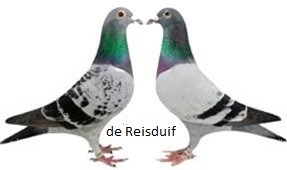 